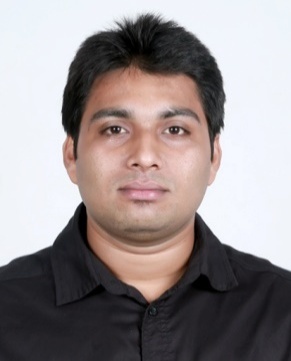 Personal Data: DOB             :08/02/1992 Sex                : Male Nationality    : Indian Marital Status: SingleLanguages known: English, Hindi & Malayalam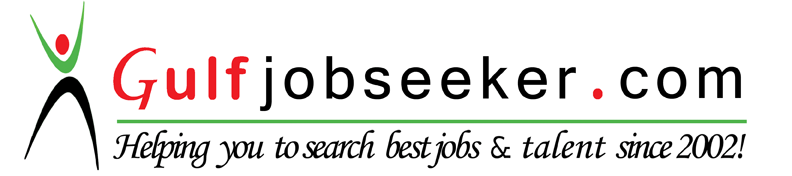                                                  Curriculum  Vitae                       jacob roy abraham               Seeking role of Mechanical Engineer with a reputed companyOBJECTIVE:              A challenging growth oriented position, where my technical skills can be effectively utilised and improved eventually, leading to the contribution in growth of organisation.Job profile: A competent professional with 2 years of experience as Mechanical Engineer in India.JOB Responsibilities:Inspection of site.Provide permit to work for the workforce.Checking the resource utilisation in co-ordination with the supervisor of each activity and comparing the same with estimated labour hours.Preparing method statement for each activity and identify the risks involved for each activity in coordination with the safety officer.Project co-ordination and directly reports to the project Engineer/Manager.Maintain safety programs to ensure a safe working environment.Identification of materials, co-ordination for the qualification of welders.To support the production in quality, safety vice & monitor the execution of the job in compliance with the standard procedures.To ensure material is purchased as per specification & maintain emergency spare for critical item.Following correct installation practices, standards and safety measures.Evaluate shop drawings and ensured its accordance to designsAnalysis of schematic & isometric drawings of machinery system, piping system.Ensuring that the mechanical works are as per approved drawings and material approvals.Supervised working of construction staffs including welders and fitters.Communicate with employees daily to discuss work assignments.Strive for continuous improvement of product costs. Perform daily checks to ensure that standards are being met.Take necessary steps to ensure downtime is maintained at the lowest possible level. Take corrective action where necessary.Take necessary steps to ensure downtime is maintained at the lowest possible level. Take corrective action where necessary.Inspection, trouble shooting and commissioning of various machineries.Checking hose test of water tight doors, hatches, sliding doors prior to owner survey.Observe operating tests on machinery and equipment for compliance with construction and safety standards, punch list and mechanical completion status generation.Operated both horizontal and vertical lathes, gear hobbing machines, drilling machines, milling machines and planning machines.WORK  EXPERIENCE:1. Name of the company : KELACHANDRA MACHINES	Date of Joining                : 8th  February 2016 to 10th  August 2016Designation                      : Mechanical Engineer2. Name of the company  : COCHIN SHIPYARD LTD, Cochin	Date of Joining                 : 4th  August 2014 to 30th  January 2016Designation                       : Mechanical Site EngineerSOFTWARE SKILLS:ANSYS 13.0.Catia V5Windows softwares including MS-Word, MS-Excel, MS-Powerpoint, MS-Outlook.ACHEIVEMENTS:Attended all Kerala Technical Project Exhibition and Competition and has participated and exhibited the project.CERTIFICATIONS:AcaQA/QC Engineering.Piping and Pipeline Engineering.Welding Inspection.ASNT Level-11 certification.Magnetic Particle Testing.Radiography Testing.Ultrasonic Testing.Penetrant Testing.Take necessary steps to ensure downtime is maintained at the lowest possible level. Take corrective action where necessary.Inspection, trouble shooting and commissioning of various machineries.Checking hose test of water tight doors, hatches, sliding doors prior to owner survey.Observe operating tests on machinery and equipment for compliance with construction and safety standards, punch list and mechanical completion status generation.Operated both horizontal and vertical lathes, gear hobbing machines, drilling machines, milling machines and planning machines.WORK  EXPERIENCE:1. Name of the company : KELACHANDRA MACHINES	Date of Joining                : 8th  February 2016 to 10th  August 2016Designation                      : Mechanical Engineer2. Name of the company  : COCHIN SHIPYARD LTD, Cochin	Date of Joining                 : 4th  August 2014 to 30th  January 2016Designation                       : Mechanical Site EngineerSOFTWARE SKILLS:ANSYS 13.0.Catia V5Windows softwares including MS-Word, MS-Excel, MS-Powerpoint, MS-Outlook.ACHEIVEMENTS:Attended all Kerala Technical Project Exhibition and Competition and has participated and exhibited the project.CERTIFICATIONS:AcaQA/QC Engineering.Piping and Pipeline Engineering.Welding Inspection.ASNT Level-11 certification.Magnetic Particle Testing.Radiography Testing.Ultrasonic Testing.Penetrant Testing.EDUCATIONAL QUALIFICATIONS:AcaB.TECH. in Mechanical Engineering in the academic year 2010-2014 from SAINTGITS Engineering College, affiliated to MG University, Higher Secondary in the academic year 2008-2010 from the Board of Higher Secondary Education, Kerala.SSLC  in the academic year 2008  from the Central Board of Secondary Education, Kerala.DECLARATION:I hereby declare that the information furnished above is correct and true to the best knowledge. If I were placed in esteemed concern, I will discharge my duties with at most sincerity and up to your satisfaction.           Yours faithfully,Date:	                                                                                                           JACOB  ROY ABRAHAMEDUCATIONAL QUALIFICATIONS:AcaB.TECH. in Mechanical Engineering in the academic year 2010-2014 from SAINTGITS Engineering College, affiliated to MG University, Higher Secondary in the academic year 2008-2010 from the Board of Higher Secondary Education, Kerala.SSLC  in the academic year 2008  from the Central Board of Secondary Education, Kerala.DECLARATION:I hereby declare that the information furnished above is correct and true to the best knowledge. If I were placed in esteemed concern, I will discharge my duties with at most sincerity and up to your satisfaction.           Yours faithfully,Date:	                                                                                                           JACOB  ROY ABRAHAM